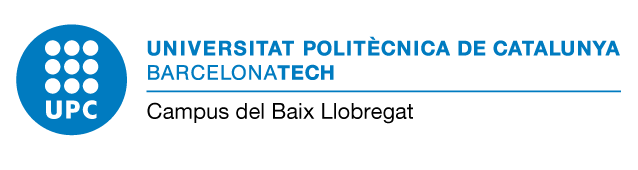                              Edifici D7 - C/Esteve Terradas, 10                             08860 Castelldefels  (Barcelona)                             Campus Baix Llobregat - Parc Mediterrani de la TecnologiaSOL·LICITUD DE TRASLLAT D’EXPEDIENT/ SIMULTANEÏTATDADES DEL SOL·LICITANT:Nom  i Cognom....................................................................DNI.......................................E X P O S A:Que ha cursat els estudis de..................................................................................a l’escola.................................................................................................................i ha estat acceptat a:Universitat:......................................................................................................................Centre:............................................................................................................................Estudis:...........................................................................................................................Adreça:............................................................................................................................D E M A N A:Trasllat del seu expedient acadèmicSimultaneïtat d’estudisDOCUMENTACIÓ (que s’adjunta en el moment de la sol·licitud):TRASLLAT EXPEDIENT FORA UPC. *(Cobrem taxes administratives)Documentació acreditativa plaça assignada.i/óMatricula de la universitat destíB.  TRASLLAT EXPEDIENT DINS UPC. * (No es cobren taxes administratives)i/óDocumentació acreditativa plaça assignada.Matricula del centre destí.Em dono per assabentat de la informació bàsica sobre protecció de dadesque es presenta al revers, i que he llegitSignatura:Castelldefels,  a data....................................................................IL·LM/A. SR/A. DIRECTOR/A DE L’ESCOLA D’ENGINYERIA DE TELECOMUNICACIÓ I AEROESPACIAL DE CASTELLDEFELS IL·LM/A. SR/A. DIRECTOR/A DE L’ESCOLA D’ENGINYERIA AGROALIMÈNTARIA I DE BIOSISTEMES DE BARCELONAInformació sobre protecció de dadesInformació sobre protecció de dadesResponsable del tractamentUniversitat Politècnica de CatalunyaCampus del Baix Llobregathttps://cbl.upc.edu/cacbl.proteccio.dades@upc.eduDades de contacte del delegat de protecció de dades: Universitat Politècnica de Catalunyahttps://www.upc.edu/normatives/ca/proteccio-de-dades/normativa-europea-de-proteccio-de-dades/dades-de-contacte-del-delegat-de-proteccio-de-dadesFinalitat del tractament:F01.4 Admissió, matrícula, avaluació i gestió de l’expedient acadèmic dels estudiantshttps://rat.upc.edu/ca/registre-de-tractaments-de-dades-personals/F01.4Tramitar les sol·licituds de trasllat d’expedient o simultaneïtat d’estudis dels estudiants de les escoles del Campus del Baix LlobregatLegitimació:Exercici de poders públicshttps://www.upc.edu/normatives/ca/proteccio-de-dades/normativa-europea-de-proteccio-de-dades/legitimacioDestinataris:En el cas de la sol·licitud de trasllat les vostres dades es comunicaran a la universitat de destí de l’estudiant sol·licitantDrets de les persones:Sol·licitar l’accés. La rectificació o supressió. La limitació del tractament. Oposar-se al tractament. Portabilitat de les dades.https://www.upc.edu/normatives/ca/proteccio-de-dades/normativa-europea-de-proteccio-de-dades/dretsTermini de conservació:Mentre sigui necessari per a qualsevol dels propòsits que es descriuen a la nostra política de conservacióhttps://www.upc.edu/normatives/ca/proteccio-de-dades/normativa-europea-de-proteccio-de-dades/politica-de-conservacio-de-les-dades-de-caracter-personalReclamació:Si no ha estat satisfet l’exercici dels vostres drets, podeu  presentar una reclamació davant  l’APDCAT: apdcat.gencat.cat